Till alla boende i brf Eken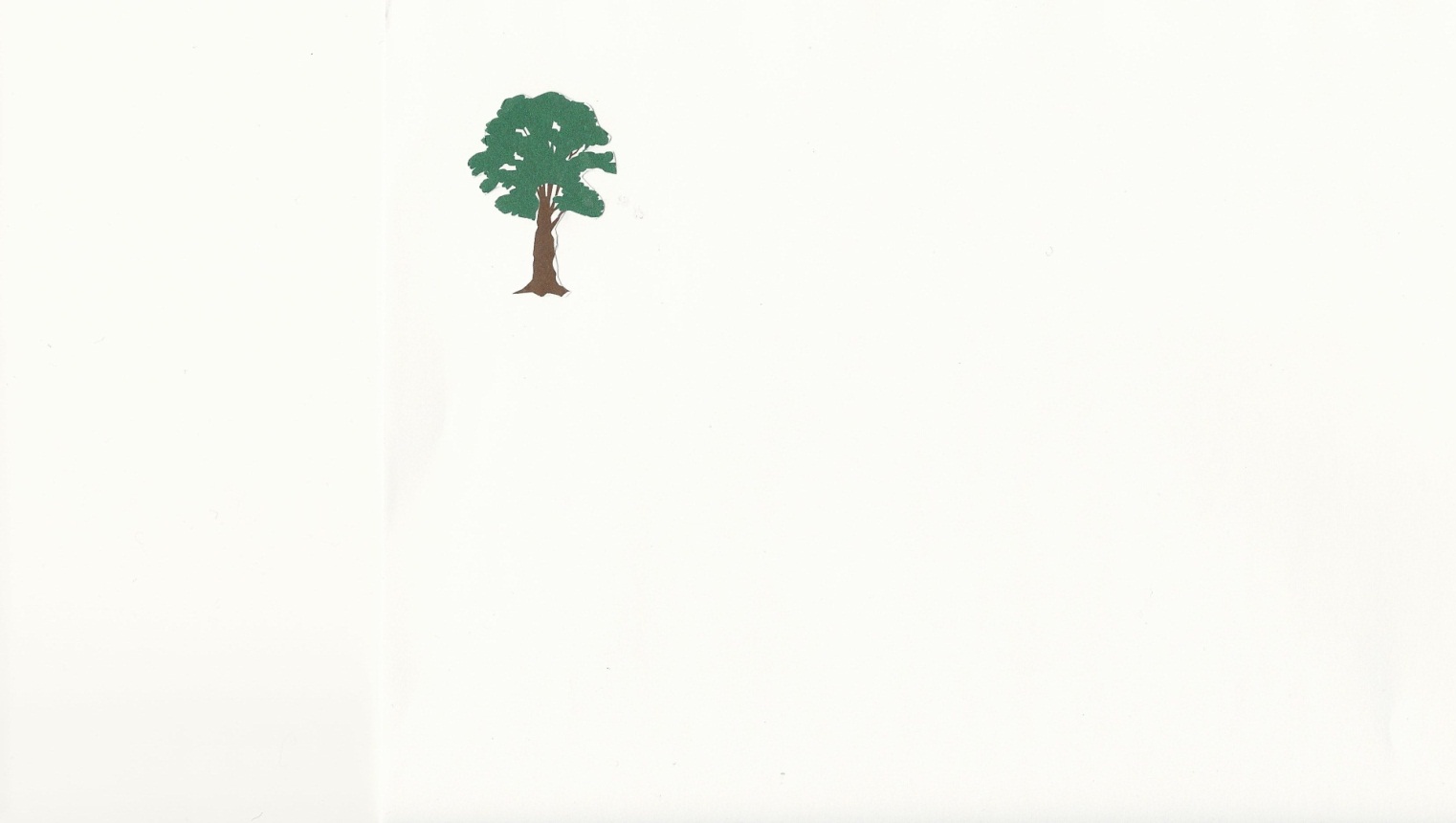 Viktig information gällande Containern:De senaste veckorna har containern varit överfull och mer därtill. Containern har den storlek den har, och det är utanför vår påverkan. Därför måste vi ta ett ordentligt krafttag och ett gemensamt ansvar när det gäller vad som ska slängas i containern och vad som inte ska slängas. Containern har ett begränsat utrymme och tömningsdagar är MÅNDAGAR. Med utgångspunkt av detta behöver alla ha detta som utgångspunkt när saker ska slängas:Kartonger och Wellpapp MÅSTE vikas ihop innan det slängs för att spara utrymme.Större skrymmande saker som ex möbler (soffor, stolar, bord) ska inte slängas i containern, utan ska sorteras på Görvälns återvinningscentral. Detta gäller också i samband med större renoveringar.Om containern i alla fall är full är det INTE OK att bara lämna saker stående bredvid containern. På sista tiden har bl.a. en byrå, större mängder kartonger och wellpapp samt diverse övrigt material lämnats på golvet. Så får det inte se ut i vårt grovsorum och så vill vi i styrelsen inte ha det. Avfall som går ovanför containerns kant, medför ökade kostnader för föreningen.Därför vill vi nu uppmana alla våra boende till att ta ett gemensamt ansvar för vårt grovsoprum så att god ordning kan hållas däri. Om inte detta fungerar i framtiden, kommer styrelsen överväga att grovsoporna (containern) tas bort helt.Tack för visad hänsyn och förståelse!Med vänliga hälsningarStyrelsen för brf Eken